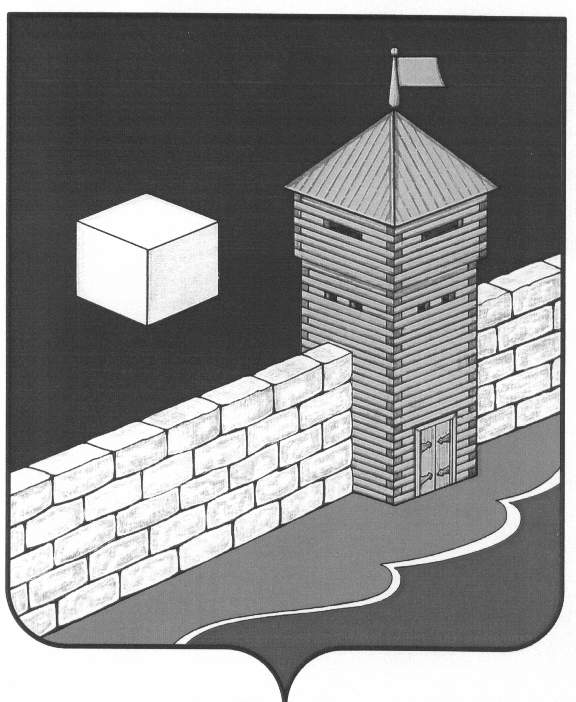                                   СОВЕТ ДЕПУТАТОВБЕКТЫШСКОГО СЕЛЬСКОГО ПОСЕЛЕНИЯОб  остатке средств на счете                На 01.01.2020 г. остаток средств на счете администрации Бектышского сельского поселения составляет 62549  рублей 71 копейка, из них:                  - 27396 руб. 20 коп. -  иные межбюджетные трансферты по водоснабжению   и будут использованы по назначению;                                                                   -  35153 руб.  51 коп.-  иные межбюджетные трансферты  на дорожную деятельность, которые остались на счету и будут использованы по назначению.                Совет депутатов Бектышского сельского поселения решает:Выделить из вышеуказанной суммы :  - на оплату ООО «Госэкспертиза»  за оплату  экспертизы  по приобретению водонапорной башни                   652-0502-6900735105-244-225-470-100           -27396 рублей 20 копеек  - на оплату  « Еманжелинское ДСУ»  за услуги  по очистке дорог от  снега и    грейдированию дорог                652-0409-6900731501-244-225-460-100            - 35153  руб. 51 копейка                                                                  Итого:                 62549  рублей  71 копейка.Глава Бектышскогосельского поселения:                                                                            А.Ф.БерезинаР Е Ш Е Н И Е108-заседание 5 созыва24.01.2020                                                                                              № 204